Aufgabe 1a: Zahlen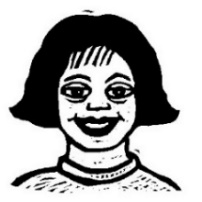 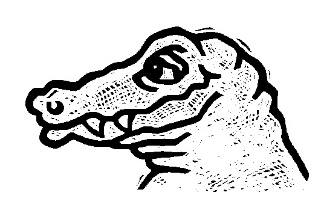 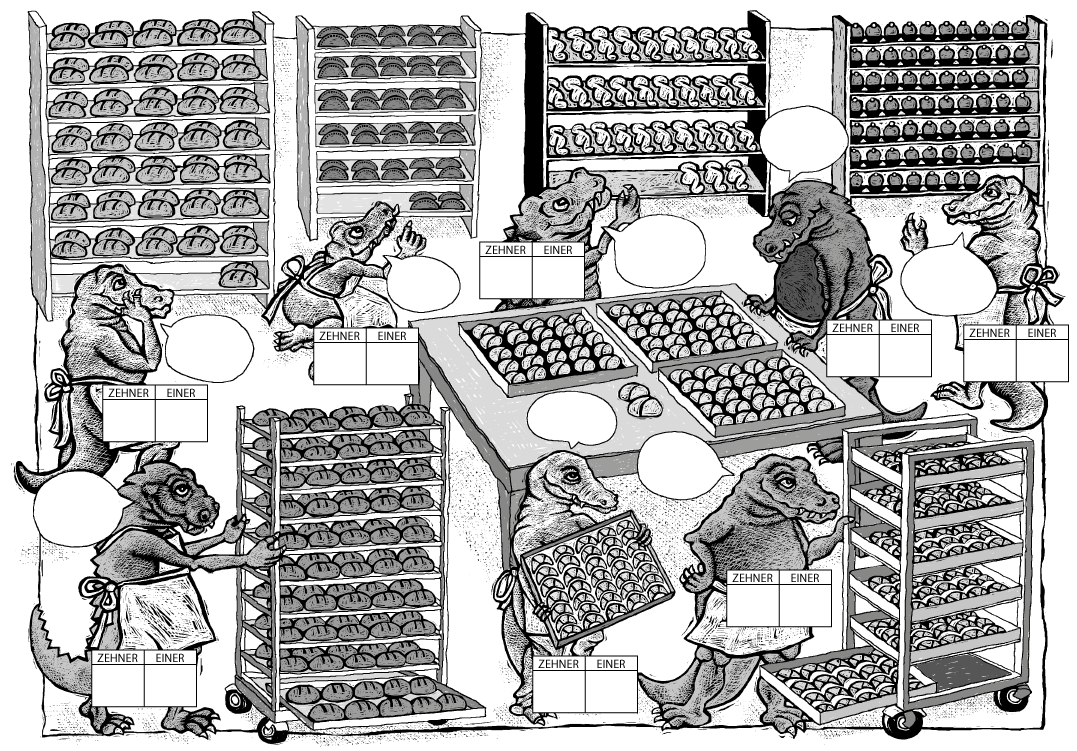 